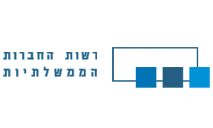 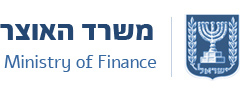 לעבודה מעניינת ומאתגרת ברשות החברות הממשלתיות במשרד האוצרביחידת כספים ובקרהדרוש/הסטודנט/ית לתואר ראשון או שני בכלכלה ו/או מנהל עסקים ו/או חשבונאות*רשות החברות הממשלתיות פועלת כנציגת הבעלים בחברות הממשלתיות השונות ומפקחת על פעולתן. בין החברות נכללות חברות מהגדולות במשק הישראלי כגון: חברת החשמל, נמל אשדוד, נמל חיפה, רפאל,  התעשייה האווירית, מקורות דואר ישראל, רכבת ישראל ועוד.יחידת כספים ובקרה ברשות החברות עוסקת בעיקרה בבחינת דוחות כספיים של חברות ממשלתיות משמעותיות, בגיבוש מדיניות רוחבית בתחום החשבונאי והפיננסי, בליווי הנפקות חוב והון ובחינת תשקיפים לקראת הנפקות, בייצוג עמדת הרשות בדירקטוריונים של חברות ממשלתיות, בביצוע ניתוחים כלכליים פיננסיים הקשורים בפעילות החברות, ובמעורבות ברפורמות ותהליכי הפרטה בהתאם למדיניות הממשלה כישורים נדרשים:סטודנט/ית שנה ב' ומעלה לתואר ראשון (עדיפות למי שהתחיל/ה שנה ב')הבנה כלכלית ופיננסית בדגש על דוחות כספייםיכולת ניסוח גבוהה בע"פ או בכתביכולת גבוהה בכלי אופיס בדגש על Excelיוזמה והנעת תהליכיםיכולת עמידה בלחצים, עבודת צוות, רמה בינאישית גבוההחשיבה אסטרטגית ויצירתיתהמשרה כוללת עבודה שוטפת מול כלל גורמי הרשות, כמו גם מול אנשי כספים ובכירים בחברות הממשלתיות.קורות חיים, בצירוף גיליון ציונים עדכני, ניתן לשלוח למייל irisbg@gca.gov.ilתאריך אחרון להגשת מועמדות – 12.2.2019 איריסמקום העבודה ירושליםתינתן עדיפות לסטודנט/ית לחשבונאות